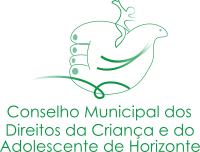 RELAÇÃO DOS REPRESETANTES DO CONSELHO MUNICIPAL DOS DIREITOS DA CRIANÇA E ADOLESCENTE – COMDICABIÊNIO 2021/2023REPRESENTANTES GOVERNAMENTAIS: REPRESENTANTES DAS ENTIDADES:HORIZONTE, 23 de março de  2021.SECRETARIA DE ASSISTÊNCIA SOCIAL E TRABALHOTITULAR: MARIA DE LOURDES MEIRA VIEIRASUPLENTE: AURI EDUARDO DOS SANTOSSECRETARIA DE CULTURA, ESPORTE, LAZER E JUVENTUDETITULAR: TICIANA ZACARIAS DA SILVA SANTOSSUPLENTE: MARIA FABRÍCIA DE OLIVEIRA FRANÇASECRETARIA MUNICIPAL DE EDUCAÇÃOTITULAR: ANTONIA NEUMA DA SILVASUPLENTE: ANTONIA JOSEANE ALVES FREIRESECRETARIA MUNICIPAL DE SAÚDETITULAR: SIRLEY MOURA GADELHA FERNANDESSUPLENTE: SORAYA COLAÇOSECRETARIA DE FINANÇASTITULAR  FRANCISCA PATRICIA ALVES DE ALMEIDASUPLENTE: MARIA JOSÉ DE LIMAASSOCIAÇÃO BENEFICENTE LUZIA LOPES GADELHATITULAR: ÉRICA PONTES DOS SANTOSSUPLENTE: JOSÉ GEYAN LAVOISIER DA SILVA LOURENÇOASSOCIAÇÃO PRÓ-CRIANÇA E ADOLESCENTE DE HORIZONTETITULAR: JOSÉ LEONILDO MARQUES DA SILVASUPLENTE: ANTONIA ELIDIANA DE AZEVEDO PINTOASSOCIAÇÃO SOCIO ESPORTIVA E CULTURAL DAS CRIANÇAS E ADOLESCENTES DE HORIZONTETITULAR: FABIANO ALMEIDA DA SILVASUPLENTE: JOSÉ NILTON DA SILVAASSOCIAÇÃO BENEFICIENTE COMUNITÁRIA DE CANAVIEIRATITULAR: MARLY XAVIER PINHEIROSUPLENTE: KÁTIA SULLYANE CAVALCANTE LIMAASSOCIAÇÃO ESPORTIVA UNIÃO DE HORIZONTETITULAR: ADILSON HELENO MENESES DOS SANTOSSUPLENTE: GLEISON BERGUEM SOUSA SILVA